MFTE Program (RCW 84.14) – Checklist for Submission of
Certificate of Tax Exemption (Administrative Purposes Only)King County Department of Assessments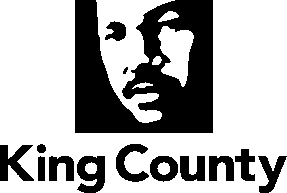 (201 S. Jackson St., Room 708 Seattle, WA 98104)John WilsonAssessorPROJECT INFORMATIONPROJECT INFORMATIONPROJECT INFORMATIONPROJECT INFORMATIONPROJECT INFORMATIONPROJECT INFORMATIONProject nameStreet AddressCity / ZIPDOA parcel number(s)Construction Type Rehabilitation	 Conversion   New Construction Rehabilitation	 Conversion   New Construction Rehabilitation	 Conversion   New Construction Rehabilitation	 Conversion   New Construction Rehabilitation	 Conversion   New ConstructionExemption Term  8-year	 10-year         12-year              20-year 8-year	 10-year         12-year              20-year 8-year	 10-year         12-year              20-year 8-year	 10-year         12-year              20-year 8-year	 10-year         12-year              20-yearStarting Tax Year 2022  2023  2024  2025  2026  2027  2028  2029  20302022  2023  2024  2025  2026  2027  2028  2029  20302022  2023  2024  2025  2026  2027  2028  2029  20302022  2023  2024  2025  2026  2027  2028  2029  20302022  2023  2024  2025  2026  2027  2028  2029  2030TENUREFor RentFor Rent For-Sale For-Sale For-SaleGross Floor Area (estimated based on latest plan set approved)File name: Date: Total gross floor area:  square feet	Estimated gross floor area of structure in residential use:  square feet (King County Assessor to verify upon appraisal)Total gross floor area:  square feet	Estimated gross floor area of structure in residential use:  square feet (King County Assessor to verify upon appraisal)Total gross floor area:  square feet	Estimated gross floor area of structure in residential use:  square feet (King County Assessor to verify upon appraisal)Total gross floor area:  square feet	Estimated gross floor area of structure in residential use:  square feet (King County Assessor to verify upon appraisal)Total gross floor area:  square feet	Estimated gross floor area of structure in residential use:  square feet (King County Assessor to verify upon appraisal)TOTAL COST OF RESIDENTIAL IMPROVEMENTS, EXCLUSIVE OF LAND
(per owner sworn statement filed with the City)TOTAL COST OF RESIDENTIAL IMPROVEMENTS, EXCLUSIVE OF LAND
(per owner sworn statement filed with the City)TOTAL COST OF RESIDENTIAL IMPROVEMENTS, EXCLUSIVE OF LAND
(per owner sworn statement filed with the City)TOTAL COST OF RESIDENTIAL IMPROVEMENTS, EXCLUSIVE OF LAND
(per owner sworn statement filed with the City)TOTAL COST OF RESIDENTIAL IMPROVEMENTS, EXCLUSIVE OF LAND
(per owner sworn statement filed with the City)$ Total units:   Live/Work units:MFTE affordable units:     MFTE affordable units:     Market-rate units:Market-rate units:Units by type as designated (per owner sworn statement filed with the City)Sleeping units in congregate residence:Studios:1-bedrooms:2- bedrooms:3-bedrooms: Sleeping units in congregate residence:Studios:1-bedrooms:2- bedrooms:3-bedrooms: Sleeping units in congregate residence:Studios:1-bedrooms:2- bedrooms:3-bedrooms: CONDITIONAL certificate of tax exemptionCONDITIONAL certificate of tax exemptionCONDITIONAL certificate of tax exemptionCONDITIONAL certificate of tax exemptionCONDITIONAL certificate of tax exemptionCONDITIONAL certificate of tax exemption Conditional Certificate			Expiration Date:   Conditional Certificate			Expiration Date:   Conditional Certificate			Expiration Date:   Conditional Certificate			Expiration Date:   Conditional Certificate			Expiration Date:   Conditional Certificate			Expiration Date:   Conditional Certificate – Extension		Expiration Date:   Conditional Certificate – Extension		Expiration Date:   Conditional Certificate – Extension		Expiration Date:   Conditional Certificate – Extension		Expiration Date:   Conditional Certificate – Extension		Expiration Date:   Conditional Certificate – Extension		Expiration Date:  final certificate paperwork and payment checklistfinal certificate paperwork and payment checklistfinal certificate paperwork and payment checklistfinal certificate paperwork and payment checklistfinal certificate paperwork and payment checklistfinal certificate paperwork and payment checklist Cover Letter Cover Letter Cover Letter Cover Letter Cover Letter Cover Letter Check for $539 made payable to King County Assessor for DOA processing costs Check for $539 made payable to King County Assessor for DOA processing costs Check for $539 made payable to King County Assessor for DOA processing costs Check for $539 made payable to King County Assessor for DOA processing costs Check for $539 made payable to King County Assessor for DOA processing costs Check for $539 made payable to King County Assessor for DOA processing costs Final Certificate of Tax Exemption (signed and dated) Final Certificate of Tax Exemption (signed and dated) Final Certificate of Tax Exemption (signed and dated) Final Certificate of Tax Exemption (signed and dated) Final Certificate of Tax Exemption (signed and dated) Final Certificate of Tax Exemption (signed and dated) Application for Final Certificate of Tax Exemption (signed and dated)  Application for Final Certificate of Tax Exemption (signed and dated)  Application for Final Certificate of Tax Exemption (signed and dated)  Application for Final Certificate of Tax Exemption (signed and dated)  Application for Final Certificate of Tax Exemption (signed and dated)  Application for Final Certificate of Tax Exemption (signed and dated) 